Loo klass Raam, mis on oma sisult JFrame ning mis sisaldab joonistusala.ComboBoxis peaks saama valida katuse jaoks värvi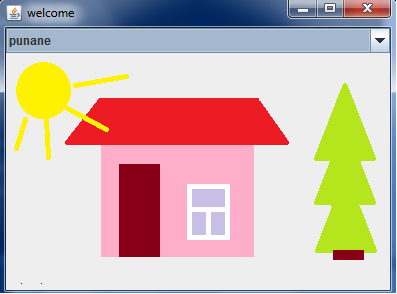 